PREFEITURA MUNICIPAL DE SUL BRASIL/SCDEPARTAMENTO MUNICIPAL DE ESPORTESCAMPEONATO MUNICIPAL DE FUTSAL 2022Categorias: VETERANOS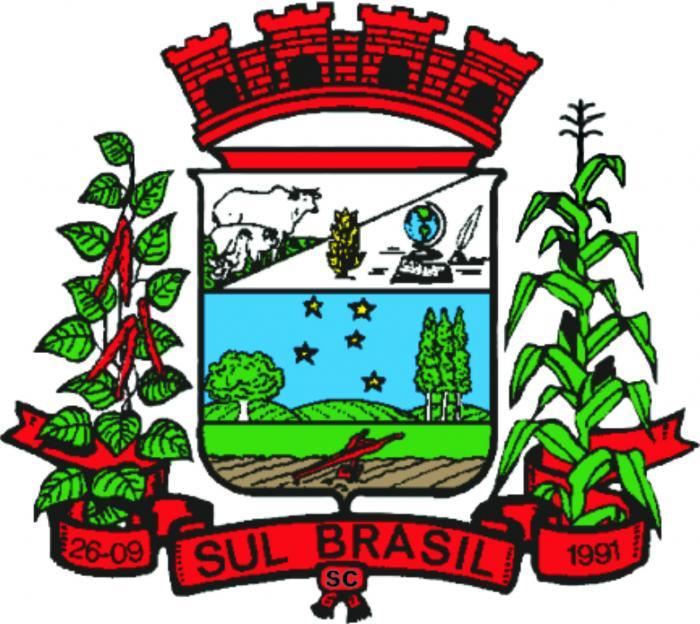 TABELA DE JOGOS CAMPEONATO MUNICIPAL DE FUTSAL 2022SISTEMA DE DISPUTA:1ª fase: AS EQUIPES JOGAM TODAS CONTRA TODAS EM TURNO E RETURNO, SENDO QUE AS QUATRO MELHORES EQUIPES SE CLASSIFICAM PARA A FASE SEMIFINAL.SEMIFINAL:JOGO 01: 1 COLOCADO X 4 COLOCADOJOGO 02: 2 COLOCADO X 3 COLOCADOFINAL:JOGO 03: PERDEDOR DO JOGO 01 X PERDEDOR JOGO 02JOGO 04: VENCEDOR DO JOGO 01 X VENCEDOR JOGO 02TABELA DE JOGOSCHAVE “ÚNICA”CORINTHIANSAMIGOS DO FUTEBOLLÁ MÁQUINA GRÊMIOPALMEIRASRESENHA FC1ª RODADA – DATA: 16 DE JUNHO DE 20221ª RODADA – DATA: 16 DE JUNHO DE 20221ª RODADA – DATA: 16 DE JUNHO DE 20221ª RODADA – DATA: 16 DE JUNHO DE 20221ª RODADA – DATA: 16 DE JUNHO DE 20221ª RODADA – DATA: 16 DE JUNHO DE 20221ª RODADA – DATA: 16 DE JUNHO DE 20221ª RODADA – DATA: 16 DE JUNHO DE 20221ª RODADA – DATA: 16 DE JUNHO DE 2022LOCAL: GINÁSIO MUNICIPAL LOCAL: GINÁSIO MUNICIPAL LOCAL: GINÁSIO MUNICIPAL LOCAL: GINÁSIO MUNICIPAL LOCAL: GINÁSIO MUNICIPAL LOCAL: GINÁSIO MUNICIPAL LOCAL: GINÁSIO MUNICIPAL LOCAL: GINÁSIO MUNICIPAL LOCAL: GINÁSIO MUNICIPAL Jg nºHoraCateg.Equipe AEquipe AXEquipe “B”Equipe “B”CH0119:30VET.AMIGOS DO FUTEBOL01X00RESENHA FCU0220:20VET.PALMEIRAS03X04CORINTHIANSUFOLGA:FOLGA:LÁ MAQUINA GRÊMIOLÁ MAQUINA GRÊMIOLÁ MAQUINA GRÊMIOLÁ MAQUINA GRÊMIOLÁ MAQUINA GRÊMIOLÁ MAQUINA GRÊMIOLÁ MAQUINA GRÊMIO2ª RODADA – DATA: 23 DE JUNHO DE 20222ª RODADA – DATA: 23 DE JUNHO DE 20222ª RODADA – DATA: 23 DE JUNHO DE 20222ª RODADA – DATA: 23 DE JUNHO DE 20222ª RODADA – DATA: 23 DE JUNHO DE 20222ª RODADA – DATA: 23 DE JUNHO DE 20222ª RODADA – DATA: 23 DE JUNHO DE 20222ª RODADA – DATA: 23 DE JUNHO DE 20222ª RODADA – DATA: 23 DE JUNHO DE 2022LOCAL: GINÁSIO MUNICIPAL LOCAL: GINÁSIO MUNICIPAL LOCAL: GINÁSIO MUNICIPAL LOCAL: GINÁSIO MUNICIPAL LOCAL: GINÁSIO MUNICIPAL LOCAL: GINÁSIO MUNICIPAL LOCAL: GINÁSIO MUNICIPAL LOCAL: GINÁSIO MUNICIPAL LOCAL: GINÁSIO MUNICIPAL Jg nºHoraCateg.Equipe AEquipe AXEquipe “B”Equipe “B”CH0319:30VET.CORINTHIANSXLÁ MÁQUINA GRÊMIOU0420:20VET.RESENHA FCXPALMEIRASUFOLGA:FOLGA:AMIGOS DO FUTEBOLAMIGOS DO FUTEBOLAMIGOS DO FUTEBOLAMIGOS DO FUTEBOLAMIGOS DO FUTEBOLAMIGOS DO FUTEBOLAMIGOS DO FUTEBOL3ª RODADA – DATA: 30 DE JUNHO DE 20223ª RODADA – DATA: 30 DE JUNHO DE 20223ª RODADA – DATA: 30 DE JUNHO DE 20223ª RODADA – DATA: 30 DE JUNHO DE 20223ª RODADA – DATA: 30 DE JUNHO DE 20223ª RODADA – DATA: 30 DE JUNHO DE 20223ª RODADA – DATA: 30 DE JUNHO DE 20223ª RODADA – DATA: 30 DE JUNHO DE 20223ª RODADA – DATA: 30 DE JUNHO DE 2022LOCAL: GINÁSIO MUNICIPAL LOCAL: GINÁSIO MUNICIPAL LOCAL: GINÁSIO MUNICIPAL LOCAL: GINÁSIO MUNICIPAL LOCAL: GINÁSIO MUNICIPAL LOCAL: GINÁSIO MUNICIPAL LOCAL: GINÁSIO MUNICIPAL LOCAL: GINÁSIO MUNICIPAL LOCAL: GINÁSIO MUNICIPAL Jg nºHoraCateg.Equipe AEquipe AXEquipe “B”Equipe “B”CH0519:30VET.LÁ MAQUINA GRÊMIOXPALMEIRASU0620:20VET.AMIGOS DO FUTEBOLXCORINTHIANSUFOLGA:FOLGA:RESENHA FCRESENHA FCRESENHA FCRESENHA FCRESENHA FCRESENHA FCRESENHA FC4ª RODADA – DATA: 07 DE JULHO DE 20224ª RODADA – DATA: 07 DE JULHO DE 20224ª RODADA – DATA: 07 DE JULHO DE 20224ª RODADA – DATA: 07 DE JULHO DE 20224ª RODADA – DATA: 07 DE JULHO DE 20224ª RODADA – DATA: 07 DE JULHO DE 20224ª RODADA – DATA: 07 DE JULHO DE 20224ª RODADA – DATA: 07 DE JULHO DE 20224ª RODADA – DATA: 07 DE JULHO DE 2022LOCAL: GINÁSIO MUNICIPAL LOCAL: GINÁSIO MUNICIPAL LOCAL: GINÁSIO MUNICIPAL LOCAL: GINÁSIO MUNICIPAL LOCAL: GINÁSIO MUNICIPAL LOCAL: GINÁSIO MUNICIPAL LOCAL: GINÁSIO MUNICIPAL LOCAL: GINÁSIO MUNICIPAL LOCAL: GINÁSIO MUNICIPAL Jg nºHoraCateg.Equipe AEquipe AXEquipe “B”Equipe “B”CH0719:30VET.AMIGOS DO FUTEBOLXPALMEIRASU0820:20VET.LÁ MÁQUINA GRÊMIOXRESENHA FCUFOLGA:FOLGA:CORINTHIANSCORINTHIANSCORINTHIANSCORINTHIANSCORINTHIANSCORINTHIANSCORINTHIANS5ª RODADA – DATA: 14 DE JULHO DE 20225ª RODADA – DATA: 14 DE JULHO DE 20225ª RODADA – DATA: 14 DE JULHO DE 20225ª RODADA – DATA: 14 DE JULHO DE 20225ª RODADA – DATA: 14 DE JULHO DE 20225ª RODADA – DATA: 14 DE JULHO DE 20225ª RODADA – DATA: 14 DE JULHO DE 20225ª RODADA – DATA: 14 DE JULHO DE 20225ª RODADA – DATA: 14 DE JULHO DE 2022LOCAL: GINÁSIO MUNICIPAL LOCAL: GINÁSIO MUNICIPAL LOCAL: GINÁSIO MUNICIPAL LOCAL: GINÁSIO MUNICIPAL LOCAL: GINÁSIO MUNICIPAL LOCAL: GINÁSIO MUNICIPAL LOCAL: GINÁSIO MUNICIPAL LOCAL: GINÁSIO MUNICIPAL LOCAL: GINÁSIO MUNICIPAL Jg nºHoraCateg.Equipe AEquipe AXEquipe “B”Equipe “B”CH0919:30VET.AMIGOS DO FUTEBOLXLÁ MÁQUINA GRÊMIOU1020:20VET.RESENHA FCXCORINTHIANSUFOLGA:FOLGA:PALMEIRASPALMEIRASPALMEIRASPALMEIRASPALMEIRASPALMEIRASPALMEIRAS6ª RODADA – DATA: 21 DE JULHO DE 20226ª RODADA – DATA: 21 DE JULHO DE 20226ª RODADA – DATA: 21 DE JULHO DE 20226ª RODADA – DATA: 21 DE JULHO DE 20226ª RODADA – DATA: 21 DE JULHO DE 20226ª RODADA – DATA: 21 DE JULHO DE 20226ª RODADA – DATA: 21 DE JULHO DE 20226ª RODADA – DATA: 21 DE JULHO DE 20226ª RODADA – DATA: 21 DE JULHO DE 2022LOCAL: GINÁSIO MUNICIPAL LOCAL: GINÁSIO MUNICIPAL LOCAL: GINÁSIO MUNICIPAL LOCAL: GINÁSIO MUNICIPAL LOCAL: GINÁSIO MUNICIPAL LOCAL: GINÁSIO MUNICIPAL LOCAL: GINÁSIO MUNICIPAL LOCAL: GINÁSIO MUNICIPAL LOCAL: GINÁSIO MUNICIPAL Jg nºHoraCateg.Equipe AEquipe AXEquipe “B”Equipe “B”CH1119:30VET.CORINTHIANSXPALMEIRASU1220:20VET.RESENHA FCXAMIGOS DO FUTEBOLUFOLGA:FOLGA:LÁ MAQUINA GRÊMIOLÁ MAQUINA GRÊMIOLÁ MAQUINA GRÊMIOLÁ MAQUINA GRÊMIOLÁ MAQUINA GRÊMIOLÁ MAQUINA GRÊMIOLÁ MAQUINA GRÊMIO7ª RODADA – DATA: 28 DE JULHO DE 20227ª RODADA – DATA: 28 DE JULHO DE 20227ª RODADA – DATA: 28 DE JULHO DE 20227ª RODADA – DATA: 28 DE JULHO DE 20227ª RODADA – DATA: 28 DE JULHO DE 20227ª RODADA – DATA: 28 DE JULHO DE 20227ª RODADA – DATA: 28 DE JULHO DE 20227ª RODADA – DATA: 28 DE JULHO DE 20227ª RODADA – DATA: 28 DE JULHO DE 2022LOCAL: GINÁSIO MUNICIPAL LOCAL: GINÁSIO MUNICIPAL LOCAL: GINÁSIO MUNICIPAL LOCAL: GINÁSIO MUNICIPAL LOCAL: GINÁSIO MUNICIPAL LOCAL: GINÁSIO MUNICIPAL LOCAL: GINÁSIO MUNICIPAL LOCAL: GINÁSIO MUNICIPAL LOCAL: GINÁSIO MUNICIPAL Jg nºHoraCateg.Equipe AEquipe AXEquipe “B”Equipe “B”CH1319:30VET.PALMEIRASXRESENHA FCU1420:20VET.LÁ MÁQUINA GRÊMIOXCORINTHIANSUFOLGA:FOLGA:AMIGOS DO FUTEBOLAMIGOS DO FUTEBOLAMIGOS DO FUTEBOLAMIGOS DO FUTEBOLAMIGOS DO FUTEBOLAMIGOS DO FUTEBOLAMIGOS DO FUTEBOL8ª RODADA – DATA: 04 DE AGOSTO DE 20228ª RODADA – DATA: 04 DE AGOSTO DE 20228ª RODADA – DATA: 04 DE AGOSTO DE 20228ª RODADA – DATA: 04 DE AGOSTO DE 20228ª RODADA – DATA: 04 DE AGOSTO DE 20228ª RODADA – DATA: 04 DE AGOSTO DE 20228ª RODADA – DATA: 04 DE AGOSTO DE 20228ª RODADA – DATA: 04 DE AGOSTO DE 20228ª RODADA – DATA: 04 DE AGOSTO DE 2022LOCAL: GINÁSIO MUNICIPAL LOCAL: GINÁSIO MUNICIPAL LOCAL: GINÁSIO MUNICIPAL LOCAL: GINÁSIO MUNICIPAL LOCAL: GINÁSIO MUNICIPAL LOCAL: GINÁSIO MUNICIPAL LOCAL: GINÁSIO MUNICIPAL LOCAL: GINÁSIO MUNICIPAL LOCAL: GINÁSIO MUNICIPAL Jg nºHoraCateg.Equipe AEquipe AXEquipe “B”Equipe “B”CH1519:30VET.CORINTHIANSXAMIGOS DO FUTEBOLU1620:20VET.PALMEIRASXLÁ MAQUINA GRÊMIOUFOLGA:FOLGA:RESENHA FCRESENHA FCRESENHA FCRESENHA FCRESENHA FCRESENHA FCRESENHA FC9ª RODADA – DATA: 11 DE AGOSTO DE 20229ª RODADA – DATA: 11 DE AGOSTO DE 20229ª RODADA – DATA: 11 DE AGOSTO DE 20229ª RODADA – DATA: 11 DE AGOSTO DE 20229ª RODADA – DATA: 11 DE AGOSTO DE 20229ª RODADA – DATA: 11 DE AGOSTO DE 20229ª RODADA – DATA: 11 DE AGOSTO DE 20229ª RODADA – DATA: 11 DE AGOSTO DE 20229ª RODADA – DATA: 11 DE AGOSTO DE 2022LOCAL: GINÁSIO MUNICIPAL LOCAL: GINÁSIO MUNICIPAL LOCAL: GINÁSIO MUNICIPAL LOCAL: GINÁSIO MUNICIPAL LOCAL: GINÁSIO MUNICIPAL LOCAL: GINÁSIO MUNICIPAL LOCAL: GINÁSIO MUNICIPAL LOCAL: GINÁSIO MUNICIPAL LOCAL: GINÁSIO MUNICIPAL Jg nºHoraCateg.Equipe AEquipe AXEquipe “B”Equipe “B”CH1719:30VET.RESENHA FCXLÁ MÁQUINA GRÊMIOU1820:20VET.PALMEIRASXAMIGOS DO FUTEBOLUFOLGA:FOLGA:CORINTHIANSCORINTHIANSCORINTHIANSCORINTHIANSCORINTHIANSCORINTHIANSCORINTHIANS10ª RODADA – DATA: 18 DE AGOSTO DE 202210ª RODADA – DATA: 18 DE AGOSTO DE 202210ª RODADA – DATA: 18 DE AGOSTO DE 202210ª RODADA – DATA: 18 DE AGOSTO DE 202210ª RODADA – DATA: 18 DE AGOSTO DE 202210ª RODADA – DATA: 18 DE AGOSTO DE 202210ª RODADA – DATA: 18 DE AGOSTO DE 202210ª RODADA – DATA: 18 DE AGOSTO DE 202210ª RODADA – DATA: 18 DE AGOSTO DE 2022LOCAL: GINÁSIO MUNICIPAL LOCAL: GINÁSIO MUNICIPAL LOCAL: GINÁSIO MUNICIPAL LOCAL: GINÁSIO MUNICIPAL LOCAL: GINÁSIO MUNICIPAL LOCAL: GINÁSIO MUNICIPAL LOCAL: GINÁSIO MUNICIPAL LOCAL: GINÁSIO MUNICIPAL LOCAL: GINÁSIO MUNICIPAL Jg nºHoraCateg.Equipe AEquipe AXEquipe “B”Equipe “B”CH1919:30VET.CORINTHIANSXRESENHA FCU2020:20VET.LÁ MÁQUINA GRÊMIOXAMIGOS DO FUTEBOLUFOLGA:FOLGA:PALMEIRASPALMEIRASPALMEIRASPALMEIRASPALMEIRASPALMEIRASPALMEIRAS